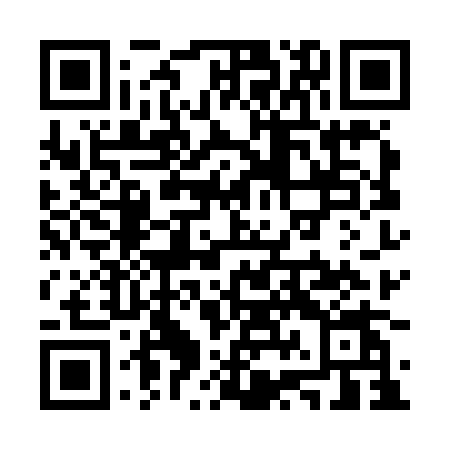 Prayer times for Bisschophoek, BelgiumWed 1 May 2024 - Fri 31 May 2024High Latitude Method: Angle Based RulePrayer Calculation Method: Muslim World LeagueAsar Calculation Method: ShafiPrayer times provided by https://www.salahtimes.comDateDayFajrSunriseDhuhrAsrMaghribIsha1Wed3:546:201:455:489:1111:272Thu3:506:191:455:489:1211:303Fri3:476:171:455:499:1411:334Sat3:436:151:455:509:1611:365Sun3:396:131:455:509:1711:396Mon3:366:121:455:519:1911:427Tue3:326:101:455:529:2011:468Wed3:306:081:455:529:2211:499Thu3:306:071:455:539:2311:5210Fri3:296:051:455:539:2511:5211Sat3:286:031:455:549:2611:5312Sun3:286:021:445:559:2811:5413Mon3:276:001:445:559:2911:5414Tue3:265:591:445:569:3111:5515Wed3:265:571:455:569:3211:5516Thu3:255:561:455:579:3411:5617Fri3:255:541:455:589:3511:5718Sat3:245:531:455:589:3711:5719Sun3:245:521:455:599:3811:5820Mon3:235:511:455:599:4011:5921Tue3:235:491:456:009:4111:5922Wed3:225:481:456:009:4212:0023Thu3:225:471:456:019:4412:0124Fri3:225:461:456:019:4512:0125Sat3:215:451:456:029:4612:0226Sun3:215:441:456:029:4712:0227Mon3:205:431:456:039:4912:0328Tue3:205:421:456:039:5012:0429Wed3:205:411:466:049:5112:0430Thu3:205:401:466:049:5212:0531Fri3:195:391:466:059:5312:05